ГІРСЬКА СІЛЬСЬКА РАДАБОРИСПІЛЬСЬКОГО РАЙОНУ КИЇВСЬКОЇ ОБЛАСТІРІШЕННЯПро надання дозволу гр.Василець В.А. на розробку проекту землеустрою щодо відведення земельної ділянки у власність для ведення особистого селянського господарства в с.Ревне Розглянувши заяву та доданий пакет документів гр.Василець Валентини Андріївни про надання дозволу на розробку проекту землеустрою щодо відведення земельної ділянки у власність для ведення особистого селянського господарства, орієнтовною  площею 0,12га в с.Ревне Гірської сільської ради Бориспільського району Київської області, керуючись Земельним кодексом України,  законами України «Про місцеве самоврядування в Україні», «Про землеустрій», містобудівною документацією с.Ревне, Гірська сільська рада	ВИРІШИЛА:1. Надати дозвіл гр. Василець Валентині Андріївні на розробку проекту землеустрою щодо відведення земельної ділянки у власність ведення особистого селянського господарства, орієнтовною  площею 0,12га (остаточну площу земельної ділянки визначити проектом землеустрою)   в с.Ревне Гірської сільської ради.  2. Роботи з розробки проекту землеустрою  щодо відведення  земельної ділянки  у власність гр. Василець Валентині Андріївні замовити в організації, яка є виконавцем робіт із землеустрою відповідно до чинного законодавства.3. Погоджений проект землеустрою щодо відведення земельної ділянки у власність  гр. Василець Валентині Андріївні подати на затвердження сесії Гірської сільської ради.4. Контроль за виконанням даного рішення покласти на постійну комісію з питань земельних відносин, планування територій, будівництва, архітектури, охорони пам’яток, історичного середовища.Сільський голова		                                             Роман ДМИТРІВПОГОДЖЕНО:Секретар сільської                                                         Людмила ШЕРШЕНЬВ. о. Начальника відділу правового та кадрового забезпечення                                                Євгеній СТЕПАНЕНКОНачальник відділу містобудування та архітектури                                                                Світлана ГОЛОВАТЕНКО Виконавець:
Спеціаліст відділу містобудування та архітектури                                                                 Тетяна БІДНЕНКО від _______ 2021 року№ _________-VIIІ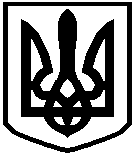 